.………………………………………………………..Miejscowość i data……………………………………….……………………………………….……………………………………….Imię, nazwisko i adres konsumenta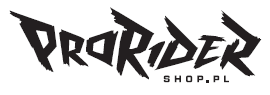                www.proridershop.plOŚWIADCZENIEO ODSTĄPIENIU OD UMOWYNa podstawie art. 7 ust. 1 ustawy z dnia 2 marca 2000 r. o ochronie niektórych praw konsumentów oraz o odpowiedzialności za szkodę wyrządzoną przez produkt niebezpieczny (Dz.U.2012.1225 z późn. zm.) niniejszym oświadczam, że odstępuję od umowy z dnia ....................... nr ....................., nr zamówienia …………….., której przedmiotem był zakup:- ................................................................................,- …………………………………………………………………………………..,- .................................................................................,Równocześnie nadmieniam, że przesyłkę zawierająca zakupiony przez mnie towar otrzymałem/am w dniu …………………………………………. .Proszę o zwrot kwoty....................zł (słownie: ........................................................................)przekazem pocztowym na adres..............................................................................................lub na konto nr................................................................................................................................................................. Podpis konsumenta